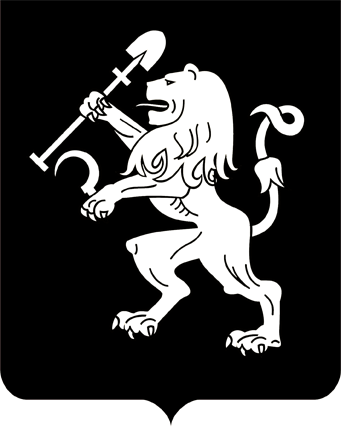 АДМИНИСТРАЦИЯ ГОРОДА КРАСНОЯРСКАРАСПОРЯЖЕНИЕО внесении изменений в распоряжение администрации города от 15.12.2016 № 24-соц В рамках проведения общегородских мероприятий, с целью организации культурного досуга населения города, в соответствии со ст. 16 Федерального закона от 06.10.2003 № 131-ФЗ «Об общих принципах организации местного самоуправления в Российской Федерации», руководствуясь ст. 45, 58, 59 Устава города Красноярска, распоряжением Главы города от 22.12.2006 № 270-р: 1. Внести в распоряжение администрации города от 15.12.2016          № 24-соц «О проведении фестивалей, ярмарок, базаров и расширенных продаж на территории города Красноярска в 2017 году» следующие изменения:1) строку 20 в приложении 1 к распоряжению изложить в следующей редакции:2) строку 82 в приложении 2 к распоряжению изложить в следующей редакции:2. Настоящее распоряжение опубликовать в газете «Городские новости» и разместить на официальном сайте администрации города.Заместитель Главы города                                                            С.В. Кочан20.03.2017№ 39-соц«20«Весенняя капель»17 мартаплощадь перед администрацией Свердловского района в городе Красноярске, ул. 60 лет Октября, 46администрация Свердловского района в городе Красноярске» «82Театральная площадь, верхний ярус(мясная, молочная продукция; «Купава»;кондитерские макаронные изделия; «Автолавка»)1101.01.2017–31.01.201717.03.2017–31.12.2017администрация Центрального района в городе Красноярске»